Name Hausverwaltung Name KontaktpersonStrasse HausnummerPLZ StadtAktuelles DatumBewerbung für die 3-Zimmer-Wohnung an der Universitätstrasse 63, 8006 ZürichSehr geehrte/r Frau/Herr Name Kontaktperson,Wir, Milla Müller und Kevin Keller, möchten uns gerne als Bewerber für die oben genannte Wohnung bei Ihnen vorstellen.Milla Müller ist Floristin und arbeitet Vollzeit im Blumengeschäft “Blumenliebe” in der Zürcher Altstadt. Kevin Keller studiert Maschinenbau im Master an der ETH und arbeitet neben dem Studium 20% am Helpdesk der IT Abteilung im Unispital. Das gemeinsame Einkommen beträgt monatlich 6000 Franken. In der Freizeit sind wir gerne aktiv, gehen Ski fahren, wandern und tanzen Lindy Hop. Zudem hilft Kevin Keller ehrenamtlich bei Veranstaltungen des Hochschulsports, während Milla Müller monatlich einen Poetry Slam organisiert. Wegen einer Komplettsanierung müssen wir unsere aktuelle Wohnung innerhalb der nächsten drei Monate verlassen und suchen daher nun nach einem neuen stadtnahen Zuhause. Die von Ihnen ausgeschriebene Wohnung entspricht nicht nur von der Grösse und dem Zuschnitt, sondern auch von der Lage her genau unseren Vorstellungen. Unsere täglichen Fahrtwege wären kurz und wir schätzen die unmittelbare Nähe zum Zürichberg, zur Altstadt und zu den umliegenden Einkaufsmöglichkeiten. Wir würden uns daher sehr über eine Zusage freuen.Mit freundlichen GrüssenMilla Müller und Kevin KellerReferenzen:ChefVorherige VerwaltungBeilagen:Betreibungsregisterauszug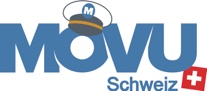 Vorlage zur Verfügung gestellt von MOVU.ch.Sie zügeln bald? In unserem Ratgeber finden Sie hilfreiche Checklisten für den Umzug und die Wohnungsabgabe. Einfach hier klicken und herunterladen.>Foto<Milla Müller, Kevin Keller Aktuelle Strasse Hausnummer                                                                PLZ StadtTelefon:E-Mail: